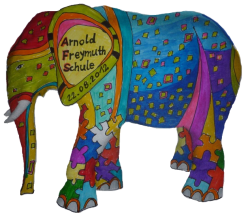 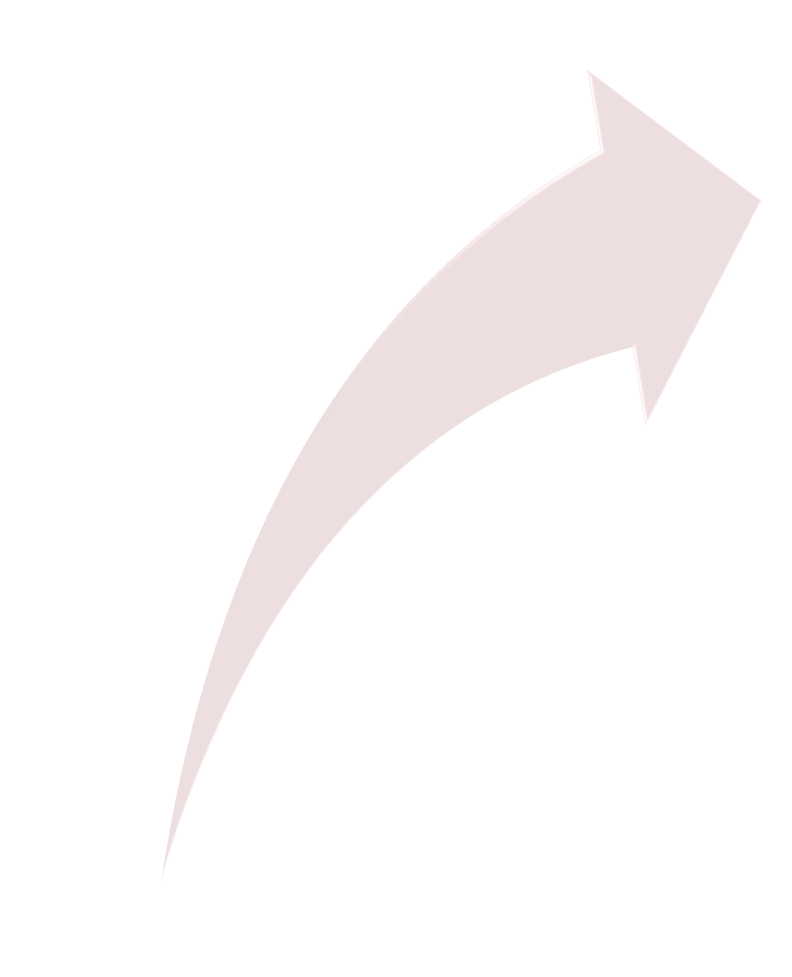 Praktikumsmappe zum SchülerbetriebspraktikumJahrgang 9in der Zeit vom 01.03. – 18.03.2022Vorgelegt von:_______________________________________________________________________________Email __________________________________Praktikum bei:______________________________________________________________________________Erkundeter Beruf:______________________________________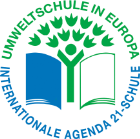 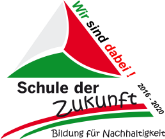 Deckblatt  (freiwillige Zusatzaufgabe)